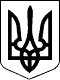 УЖГОРОДСЬКА РАЙОННА державна адміністраціяЗАКАРПАТСЬКОЇ ОБЛАСТІР О З П О Р Я Д Ж Е Н Н Я__23.10.2020____                            Ужгород                           №___332______Про утворення комісіїВідповідно до статей 6, 39, 41 Закону України  „Про місцеві державні адміністрації”, постанови Кабінету Міністрів України від 6 грудня 2017 року № 983 „Деякі питання надання субвенції з державного бюджету місцевим бюджетам на здійснення заходів, спрямованих на розвиток системи охорони здоров’я у сільській місцевості”, рішення сесії Галоцької сільської ради Ужгородського району від 25.06.2020, рішення сорок другої сесії сьомого скликання Ужгородської районної ради від 16.10.2020 року № 736 „Про надання згоди на передачу незавершеного будівництвом об’єкта „Амбулаторія загальної практики сімейної медицини в с. Батфа Ужгородського району-будівництво”, враховуючи клопотання Галоцької сільської ради Ужгородського району Закарпатської області 06.10.2020 № 171/02-09:1. Утворити комісію з приймання - передачі незавершеного будівництвом об’єкту „Амбулаторія загальної практики сімейної медицини в с. Батфа Ужгородського району-будівництво” (далі-комісія), у складі згідно додатку.2. Комісії підготувати відповідні акти з приймання - передачі незавершеного будівництвом об’єкту „Амбулаторія загальної практики сімейної медицини в с. Батфа Ужгородського району - будівництво”, а також функції замовника та витрати по будівництву, проєктно - кошторисну та відповідну нормативно-технічну документацію передати Галоцькій сільській раді.3. Контроль за виконання цього розпорядження покласти на першого заступника голови райдержадміністрації Мацко Х.К. Голова державної адміністрації                                    Вячеслав ДВОРСЬКИЙДодатокдо розпорядження__23.10.2020_№_332_СКЛАД комісії з приймання - передачі незавершеного будівництвом об’єкту „Амбулаторія загальної практики сімейної медицини в с. Батфа Ужгородського району - будівництво”Голова комісіїСекретар комісіїЧлени комісіїКерівник апарату державної адміністрації                       Руслана БОДНАРЮКМАЦКОХристина Карлівнаперший заступник голови райдержадміністраціїДАНЧЕВСЬКАЕмілія Золтанівназавідувач сектору  фінансово-господарського забезпечення апарату райдержадміністраціїБОГДАН Василь Івановичголовний інженер районного відділу капітального будівництва, інженер з технічного нагляду (за згодою)ВАСИЛЬЮлій Юлійовиччлен комісії з питань бюджету Галоцької сільської ради (за згодою)ВОРЮ Лариса Павлівнаначальник районного відділу капітального будівництваМОЛНАРШандор Іштвановичголова Галоцької  сільської ради  (за згодою)МОСКАЛЮКЛілія Дмитрівнаначальник відділу регіонального розвитку райдержадміністраціїМОТИЛЬЧАКОлег Михайловичдиректор ТОВ „ЗАКАРПАТГАРАНТБУД” (за згодою)ОЛЬХОВИКОлександр Ігоровичголовний інженер проєкту (за згодою)ТОВТ Єва Федорівна2ШИНКАРЕНКОЛариса Федорівнаголовний бухгалтер Галоцької сільської ради Ужгородського району (за згодою)головний лікар Комунального некомерційного підприємства  „Ужгородський районний Центр первинної медико-санітарної допомоги Ужгородської районної ради” (за згодою)